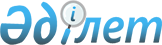 О внесении изменений в постановление акимата города Петропавловска от 24 декабря 2007 года N 2083 "Об организации оплачиваемых общественных работ на предприятиях и в организациях города Петропавловска"
					
			Утративший силу
			
			
		
					Постановление акимата города Петропавловска Северо-Казахстанской области от 14 июля 2008 года N 1180. Зарегистрировано Управлением юстиции города Петропавловска Северо-Казахстанской области 22 июля 2008 года N 13-1-121. Утратило силу - постановлением акимата города Петропавловска Северо-Казахстанской области от 15 июня 2009 года N 662

      Сноска. Утратило силу - постановлением акимата города Петропавловска Северо-Казахстанской области от 15.06.2009 г. N 662      В соответствии с подпунктом 13) пункта 1 статьи 31 Закона Республики Казахстан от 23 января 2001 года N 148 "О местном государственном управлении в Республике Казахстан", статьей 7 Закона Республики Казахстан от 23 января 2001 года N 149 "О занятости населения", статьей 28 Закона Республики Казахстан от 24 марта 1998 года N 213-I "О нормативных правовых актах", подпунктом 21) пункта 7 постановления акимата Северо-Казахстанской области от 28 марта 2006 года N 57 "О внесении изменений и дополнений в постановление акимата области от 19 июля 2001 года N 38 "Об утверждении Положений по организации и финансированию общественных работ, профессиональной подготовки, повышения квалификации и переподготовки безработных", акимат города ПОСТАНОВЛЯЕТ: 

      1. Внести в постановление акимата города от 24 декабря 2007 года N 2083 "Об организации оплачиваемых общественных работ на предприятиях и в организациях города Петропавловска" (зарегистрировано в государственном реестре за N 13-1-110 от 22 января 2008 года, опубликовано в газетах "Проспект СК" N 7 от 8 февраля 2008 года, "Қызылжар нұры" N 6 от 8 февраля 2008 года) с изменениями внесенными постановлением акимата города Петропавловска от 22 февраля 2008 года N 256 "О внесении изменений и дополнений в постановление акимата города Петропавловска от 24 декабря 2007 года N 2083 "Об организации оплачиваемых общественных работ на предприятиях и в организациях города Петропавловска" (зарегистрировано в государственном реестре за N 13-1-114 от 26 марта 2008 года, опубликовано в газетах "Проспект СК" N 15 от 4 апреля 2008 года, "Қызылжар нұры" N 14 от 4 апреля 2008 года) следующие изменения: 

      В приложении "Перечень предприятий и организаций, виды, объемы, размеры оплаты труда по видам общественных работ", утвержденного указанным постановлением: 

      1) дополнить строкой 12 следующего содержания: 

      в графе "Наименование предприятия" словами "12. Государственное коммунальное предприятие "Инвентаризация недвижимости" акимата города Петропавловска на праве хозяйственного ведения"; 

      в графе "Рабочих мест ежемесячно" цифрой "20"; 

      в графе "Вид общественных работ" словами "Участие в проведении республиканских и региональных общественных компаний (переписи населения)"; 

      в графе "Разряд" словами "G - 14"; 

      в графе "Коэффициент" цифрой "1,43". 

      2) в строке "Итого:" в графе "Рабочих мест ежемесячно" цифру "332" заменить цифрой "352". 

      2. Контроль за исполнением данного постановления возложить на  первого заместителя акима города Сарсембаева А.З. 

      3. Настоящее постановление вводится в действие по истечении десяти календарных дней после дня его первого официального опубликования.       И.о. акима города                      Т. Кульжанова 
					© 2012. РГП на ПХВ «Институт законодательства и правовой информации Республики Казахстан» Министерства юстиции Республики Казахстан
				